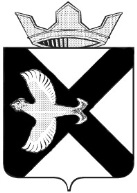 Боровская  поселковая  ДумаР Е Ш Е Н И Е______________ 2015 г.							             № ____п.БоровскийТюменского муниципального районаЗаслушав информацию председателя избирательной комиссии муниципального образования поселок  Боровский «О расходовании средств избирательной Комиссии муниципального образования поселок  Боровский на подготовку и проведение выборов депутатов Боровской поселковой Думы», руководствуясь  Уставом муниципального образования поселок, Боровский Боровская поселковая Дума, РЕШИЛА:1. Информацию председателя избирательной комиссии муниципального образования поселок  Боровский «О расходовании средств избирательной Комиссии муниципального образования поселок  Боровский на подготовку и проведение выборов депутатов Боровской поселковой Думы», принять к сведению. 2. Настоящее решение вступает в силу со дня подписания.3. Контроль за исполнением настоящего решения возложить на постоянную комиссию по местному самоуправлению и нормотворчеству.Председательствующий				                                   Н.Э. КайзерОтчет о  расходовании средств  избирательной комиссии муниципального образования поселок Боровский на подготовку и проведение выборов депутатов Боровской поселковой Думы Тюменского района Тюменской областиО расходовании средств избирательной Комиссии муниципального образования поселок  Боровский на подготовку и проведение выборов депутатов Боровской поселковой Думы.№№п/пВиды расходовВсего,тыс. руб.1231.Фонд оплаты труда200425 - 66 1.1.В том числе: оплата труда членов комиссии с правом решающего голоса, всего:117300 - 001.2. Оплата питания членов комиссии с правом решающего голоса, всего:3000 – 001.3.Оплата труда работников, привлекаемых в период выборов к работе в комиссии на договорной основе, всего:63693 - 001.4.Вознаграждение  членов (председателей) УИК с правом решающего голоса, всего:36432 - 662.Расходы, связанные с изготовлением печатной продукции49532 – 502.1в том числе:расходы, связанные с изготовлением бюллетеней19613 – 502.2.изготовление информационных материалов о зарегистрированных кандидатах22720 - 002.3изготовление удостоверений депутатов Боровской поселковой Думы7200 - 003.Канцелярские расходы5631 - 844.Расходы по оборудованию и содержанию помещений избирательных участков58410 - 004.1изготовление технологического оборудования (кабин)30000 - 004.2изготовление технологического оборудования (вывесок)1020 – 004.2приобретение материальных ценностей (флагов, удлинителей, картриджей, компьютерную мышь)27390 - 005.Транспортные расходы20000-006.Всего фактические расходы на подготовку и проведение выборов334000 -00ПредседательИзбирательной комиссии муниципального образования поселок БоровскийН.Н. Коваленко СекретарьИзбирательной комиссии муниципального образования поселок БоровскийТ.В. Щеткова